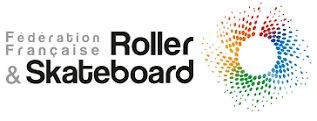 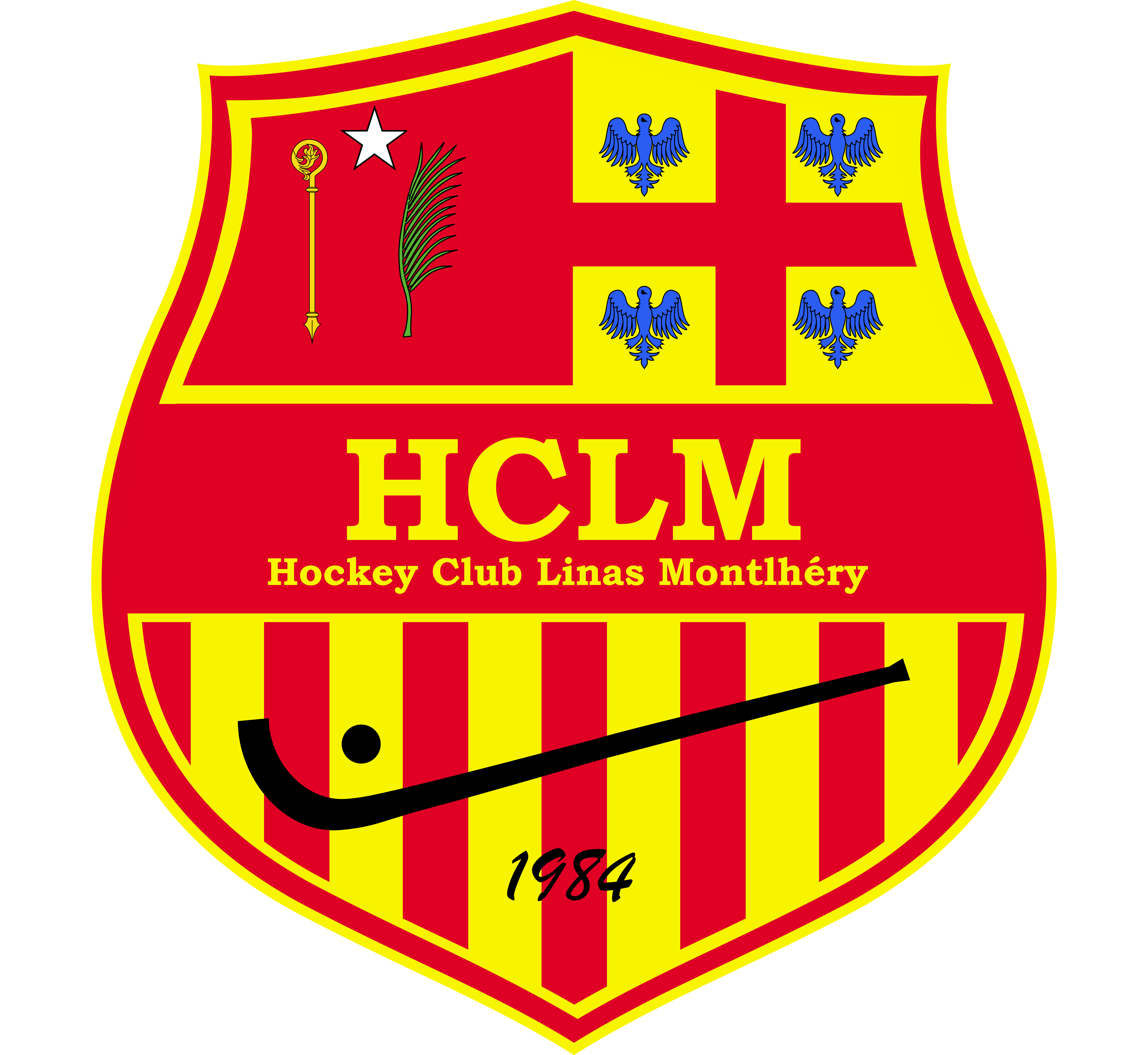 Hockey Club Linas Montlhéry39 chemin de Carcassonne91310 Linas - Tel: 06 86 65 63 92 E-mail : contact@hclm91.com – http: www.hclm91.comAssociation Loi 1901 – Fondée en 1984 Affiliée FFRS et CNRH                                                                                           Agrément Jeunesse et Sports N° 91-S-319                                                                       FICHE LOCATION PATINSPatins « compétition » :	Pointure : .......................	60 €Patins « loisir » :	Pointure : .......................	50 €NeufOccasionJe m'engage à retourner les patins, avant le 30 JUIN 2019 et je reconnais avoir pris connaissance des conditions de location de patins.Si les patins n'étaient pas restitués, dans les délais prévus, la caution pourra être gardée.Le ...................................................Signature du locataire 			Signature du représentant du clubNom de l'adhérent : ....................................................................................N° tél. :                    ....................................................................................Mail :                        ....................................................................................Catégorie :                ...................................................................................Chèque :                            N° .............................................Espèce :Caution :                            N° .............................................UTILISATION ET ENTRETIEN DES PATINSL’utilisation des patins doit se faire exclusivement dans les salles destinées à cet usage, en aucun cas ils doivent être utilisés en extérieur.L’entretien des patins tout au long de l'année, outre un coup de cirage de temps en temps, il est fortement conseillé de mettre une petite giclé de W40 TOUS LES 2 MOIS sur les roues afin de retirer la saleté des roulements et leur redonner leur performance.Il existe des écrous et de la visserie sur les patins , si certains bougent, merci de nous le signaler .